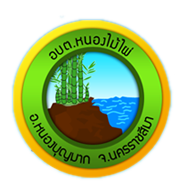 มาตรฐานการควบคุมภายในสำหรับหน่วยงานรัฐประจำปีงบประมาณ 2562องค์การบริหารส่วนตำบลหนองไม้ไผ่อำเภอหนองบุญมาก  จังหวัดนครราชสีมาแบบ ปค. ๑หนังสือรับรองการประเมินผลการควบคุมภายในเรียน  นายอำเภอหนองบุญมาก 		องค์การบริหารส่วนตำบลหนองไม้ไผ่  ได้ประเมินผลการควบคุมภายใน สำหรับปีสิ้นสุดวันที่  ๓๐  กันยายน  พ.ศ. 2562 ด้วยวิธีการที่องค์การบริหารส่วนตำบลหนองไม้ไผ่กำหนด โดยมีวัตถุประสงค์เพื่อสร้างความมั่นใจอย่างสมเหตุสมผลว่า  การดำเนินงานจะบรรลุวัตถุประสงค์ของการควบคุมภายในด้านประสิทธิผล  และประสิทธิภาพของการดำเนินงานและการใช้ทรัพยากร ซึ่งรวมถึงการดูแลรักษาทรัพย์สิน การป้องกันหรือลดความผิดพลาด ความเสียหาย การรั่วไหล การสิ้นเปลือง หรือการทุจริต ด้านความเชื่อถือได้ของรายงานทางการเงินและการดำเนินงาน และด้านการปฏิบัติตามกฎหมาย ระเบียบ ข้อบังคับ มติคณะรัฐมนตรีและนโยบาย ซึ่งรวมถึงระเบียบปฏิบัติของฝ่ายบริหาร	จากผลการประเมินดังกล่าวเห็นว่าการควบคุมภายในของ องค์การบริหารส่วนตำบลหนองไม้ไผ่ สำหรับปีสิ้นสุดวันที่  ๓๐  กันยายน  พ.ศ. 2562 เป็นไปตามระบบการควบคุมภายในที่กำหนดไว้ มีความเพียงพอและบรรลุวัตถุประสงค์ของการควบคุมภายในตามที่กล่าวในวรรคแรก อนึ่งการควบคุมภายในยังคงมีจุดอ่อนที่มีนัยสำคัญ ดังนี้ 		สำนักงานปลัด   ผลการประเมิน พบว่า สำนักงานปลัดองค์การบริหารส่วนตำบลหนองไม้ไผ่ มีภารกิจตามคำสั่งแบ่งงาน จำนวน  4  งาน ดังนี้ 1. งานบริหารงานทั่วไป2. งานกิจการสภา3. งานนโยบายและแผน4. งานป้องกันและบรรเทาสาธารณภัยพบจุดอ่อนที่ต้องบริหารความเสี่ยง คือ 1)กิจกรรมด้านการล่าช้าในการับ-ส่ง หนังสือราชการ    รถยนต์ส่วนกลางไม่เพียงพอต่อจำนวนงานที่ต้องปฏิบัติในแต่ละวัน รวมถึงระยะทางในการติดต่อราชการของแต่ละวันมีระยะทางไกลทำให้เกิดความล่าช้า และรวมถึงสภาพของรถยนต์มีสภาพเก่าตามอายุการใช้งาน2)กิจกรรมด้านระเบียบข้อกฏหมาย เจ้าหน้าที่ขาดความรู้ ความเข้าใจ อย่างชัดเจน ในระเบียบ ข้อกฎหมาย สำหรับการปฏิบัติงานในหน้าที่ทำให้การตรวจสอบเอกสารและการปฏิบัติงานที่เกี่ยวข้องกับกฎหมายและระเบียบต่างๆเกิดความผิดพลาด  ซึ่งอาจทำให้หน่วยงานเกิดความเสียหายได้3)กิจกรรมงานบริหารงานบุคคล   ขาดแคลนบุคลากรในการปฏิบัติงาน  ไม่ตรงตามโครงสร้าง คือ  การบรรจุแต่งตั้งไม่เป็นไปตามแผนอัตรากำลัง ๓ ปี,การพัฒนาพนักงานส่วนตำบล ลูกจ้างและพนักงานจ้างยังไม่เหมาะสมและขาดความต่อเนื่อง  เนื่องจากมีการโยกย้าย สับเปลี่ยนเจ้าหน้าที่ภายในบ่อยทำให้ขาดความต่อเนื่องในการปฏิบัติงานรวมถึงมีเจ้าหน้าที่โอนย้ายไปแล้วไม่มีเจ้าหน้าที่โอนย้ายมาทดแทนตำแหน่งที่ว่าง	4)กิจกรรมการป้องกันช่วยเหลือประชาชนด้านกรบรรเทาสาธารณภัยและงานด้านสาธารณสุข      เป็นภัยธรรมชาติและการกระทำของมนุษย์    เช่นอัคคีภัย วาตภัย และอุทกภัย เนื่องจากพื้นที่ตำบลหนองไม้ไผ่เกิดเหตุวาตภัยบ่อยครั้งเกิดความสูญเสียทรัพย์สินในบ้านเรือน ที่อยู่อาศัยพืชผลทางการเกษตร ประชาชนยังขาดความรู้ ความเข้าใจในการป้องกันและเฝ้าระวังสาธารณภัย ประกอบกับหน่วยงานยังขาดแคลนเครื่องมือที่ใช้ในการระงับป้องกันเหตุ   และยังขาดเจ้าหน้าที่ที่มีความรู้ ความเข้าใจในการปฏิบัติงานด้านสาธารณสุข เพื่อเฝ้าระวังและป้องกันการแพร่ระบาดของโรคติดต่อชนิดต่างๆ5)กิจกรรมด้านงานสารบรรณ  การลงเลขหนังสือรับ-ส่ง  คำสั่งและประกาศ บางเรื่องเจ้าของเรื่องมาลงเลขจองหนังสือที่สารบรรณกลางโดยไม่ได้ระบุชื่อเรื่องและไม่นำสำเนาคู่ฉบับให้ไว้กับธุรการกลาง ทำให้ไม่ทราบว่าเป็นเรื่องเกี่ยวกับอะไร หรืออาจเกิดความล่าช้าในการสืบค้นกองคลัง ผลการประเมิน พบว่า กองคลังองค์การบริหารส่วนตำบลหนองไม้ไผ่ มีภารกิจตามคำสั่ง  แบ่งงาน ที่รับผิดชอบจำนวน 4 งาน ดังนี้ 1. งานการเงิน 2. งานบัญชี3. งานพัฒนาและจัดเก็บรายได้4. งานทะเบียนทรัพย์สินและพัสดุพบจุดอ่อนที่ต้องบริหารความเสี่ยง คือ1.  กิจกรรมการเงินและบัญชีการรับและเบิกจ่ายเงิน  พบว่ายังมีความเสี่ยงที่มีนัยสำคัญ คือ การจัดทำเอกสารประกอบการเบิกจ่ายไม่ครบถ้วน , มีการเร่งรัดการเบิกจ่ายเงิน แต่เอกสารไม่ครบถ้วน2. กิจกรรมการบันทึกบัญชีด้วยระบบบัญชีคอมพิวเตอร์ (e – LASS)  พบความเสี่ยงคือ กองคลังองค์การ บริหารส่วนตำบลหนองไม้ไผ่ เจ้าหน้าที่ผู้ปฏิบัติงานในระบบยังขาดความรู้ความชำนาญในการปฎิบัติงาน และขาดความรับผิดชอบในการทำงานโดยไม่ยอมศึกษางานในหน้าที่					3. กิจกรรมการพัฒนาและจัดเก็บรายได้  พบว่า  ยังไม่มีข้าราชการผู้รับผิดชอบตำแหน่งเจ้าหน้าที่จัดเก็บรายได้โดยตรง ซึ่งบางครั้งการลงพื้นที่จัดเก็บภาษีผู้รับผิดชอบต้องเซ็นชื่อออกใบเสร็จรับเงิน และเกิดความเสี่ยงจากการถือเงินไว้ในมือระหว่างที่มีการจัดเก็บ 	4. กิจกรรมด้านงานแผนที่ภาษีและทะเบียนทรัพย์สิน พบความเสี่ยงที่เกิดจากสภาพแวดล้อมภายในของกองคลังและส่วนโยธา ด้านประสิทธิภาพของบุคลากร พบว่าบุคลากรของ อบต.ไม่มีความพร้อมและขาดความรู้ ความเข้าใจในการดำเนินงานจัดทำแผนที่ภาษีและทะเบียนทรัพย์สิน		 5. กิจกรรมทะเบียนทรัพย์สินและงานพัสดุ  พบว่า มีการเร่งรัดการจัดซื้อจัดจ้างและปริมาณงาน มากทำให้เกิดอุปสรรคในการปฏิบัติงาน และเอกสารจัดซื้อจัดจ้างไม่ครบถ้วนกองช่าง ผลการประเมิน พบว่า กองช่างองค์การบริหารส่วนตำบลหนองไม้ไผ่ มีภารกิจตามคำสั่ง แบ่งงาน ที่รับผิดชอบจำนวน 4 งาน ดังนี้ 1. งานก่อสร้าง2. งานออกแบบและควบคุมอาคาร3. งานประสานสาธารณูปโภค4. งานผังเมืองพบจุดอ่อนที่ต้องบริหารความเสี่ยง คือ1. กิจกรรมด้านงานซ่อมแซมไฟฟ้า  มีความเสี่ยงเกิดจากไม่มีสถานที่เก็บรักษาวัสดุอุปกรณ์ เครื่องมือเครื่องใช้แยกแต่ละงานที่เพียงพอ อุปกรณ์ที่ใช้ในการซ่อมแซมไฟฟ้ายังไม่ครบสมบูรณ์                     2. กิจกรรมด้านการเขียนแบบการก่อสร้าง  มีความเสี่ยงเกิดจากการเขียนแบบล่าช้าและมีข้อผิดพลาด			3. กิจกรรมด้านการสำรวจเพื่อการก่อสร้าง พบว่า  เจ้าหน้าที่ผู้ปฏิบัติงานมีไม่เพียงพอ จึงทำให้การปฏิบัติงานไม่สมบูรณ์ เครื่องมือเครื่องใช้ในการปฏิบัติงานไม่เพียงพอ และเวลาที่ให้ทำการออกสำรวจเพื่อการก่อสร้างแต่ละครั้ง/โครงการไม่เพียงพอหรือน้อยไปกองการศึกษา ศาสนาและวัฒนธรรม ผลการประเมิน พบว่า กองการศึกษา ศาสนา และวัฒนธรรม มีภารกิจตามคำสั่ง แบ่งงาน ที่รับผิดชอบจำนวน  3 งาน ดังนี้1. งานส่งเสริมกิจการโรงเรียน2.  งานศูนย์พัฒนาเด็กเล็ก3. งานศาสนาและวัฒนธรรมพบจุดอ่อนที่ต้องบริหารความเสี่ยง คือ	1. กิจกรรมด้านบุคลากร  เป็นความเสี่ยงที่เกิดจากครูผู้ดูแลเด็ก และ ผช.ครูผู้ดูแลเด็กยังไม่มีพื้นฐานความรู้และประสบการณ์ในการจัดทำแผนพัฒนาการศึกษา, แผนปฏิบัติการประจำปีงบประมาณ, แผนปฏิบัติการประจำปีการศึกษา, แผนปฏิบัติการประจำปีงบประมาณ		2.  กิจกรรมการพัฒนาศูนย์เด็ก  เป็นความเสี่ยงที่เกิดจากสภาพแวดล้อมภายนอก  อาคารในการจัดการเรียนการสอนของศูนย์พัฒนาเด็กเล็กองค์การบริหารส่วนตำบลหนองไม้ไผ่ยังไม่ได้มาตรฐานด้านความสะอาดของห้องเรียน					  ลายมือชื่อ       อานนท์  หาญสูงเนิน							                  (นายอานนท์  หาญสูงเนิน)						        นายกองค์การบริหารส่วนตำบลหนองไม้ไผ่               วันที่  14  พฤศจิกายน  2562แบบ ปค.4องค์การบริหารส่วนตำบลหนองไม้ไผ่รายงานผลการประเมินองค์ประกอบของการควบคุมภายในณ วันที่  ๓๐ เดือน  กันยายน  พ.ศ. ๒๕62แบบ ปค.4องค์การบริหารส่วนตำบลหนองไม้ไผ่รายงานผลการประเมินองค์ประกอบของการควบคุมภายในณ วันที่  ๓๐ เดือน  กันยายน  พ.ศ. ๒๕62แบบ ปค.4องค์การบริหารส่วนตำบลหนองไม้ไผ่รายงานผลการประเมินองค์ประกอบของการควบคุมภายในณ วันที่  ๓๐ เดือน  กันยายน  พ.ศ. ๒๕62แบบ ปค.4องค์การบริหารส่วนตำบลหนองไม้ไผ่รายงานผลการประเมินองค์ประกอบของการควบคุมภายในณ วันที่  ๓๐ เดือน  กันยายน  พ.ศ. ๒๕62แบบ ปค.4องค์การบริหารส่วนตำบลหนองไม้ไผ่รายงานผลการประเมินองค์ประกอบของการควบคุมภายในณ วันที่  ๓๐ เดือน  กันยายน  พ.ศ. ๒๕62แบบ ปค.4องค์การบริหารส่วนตำบลหนองไม้ไผ่รายงานผลการประเมินองค์ประกอบของการควบคุมภายในณ วันที่  ๓๐ เดือน  กันยายน  พ.ศ. ๒๕62แบบ ปค.4องค์การบริหารส่วนตำบลหนองไม้ไผ่รายงานผลการประเมินองค์ประกอบของการควบคุมภายในณ วันที่  ๓๐ เดือน  กันยายน  พ.ศ. ๒๕62แบบ ปค.4องค์การบริหารส่วนตำบลหนองไม้ไผ่รายงานผลการประเมินองค์ประกอบของการควบคุมภายในณ วันที่  ๓๐ เดือน  กันยายน  พ.ศ. ๒๕62แบบ ปค.4องค์การบริหารส่วนตำบลหนองไม้ไผ่รายงานผลการประเมินองค์ประกอบของการควบคุมภายในณ วันที่  ๓๐ เดือน  กันยายน  พ.ศ. ๒๕62แบบ ปค.4องค์การบริหารส่วนตำบลหนองไม้ไผ่รายงานผลการประเมินองค์ประกอบของการควบคุมภายในณ วันที่  ๓๐ เดือน  กันยายน  พ.ศ. ๒๕62แบบ ปค.4องค์การบริหารส่วนตำบลหนองไม้ไผ่รายงานผลการประเมินองค์ประกอบของการควบคุมภายในณ วันที่  ๓๐ เดือน  กันยายน  พ.ศ. ๒๕62แบบ ปค.4องค์การบริหารส่วนตำบลหนองไม้ไผ่รายงานผลการประเมินองค์ประกอบของการควบคุมภายในณ วันที่  ๓๐ เดือน  กันยายน  พ.ศ. ๒๕62ผลการประเมินโดยรวม
องค์การบริหารส่วนตำบลหนองไม้ไผ่  การประเมินองค์ประกอบควบคุมภายในครบทั้ง  ๕  องค์ประกอบของการควบคุมภายใน  หรือการควบคุมเป็นไปตามมาตรฐานการควบคุมภายในของคณะกรรมการตรวจเงินแผ่นดินมีการควบคุมที่เพียงพอและมีประสิทธิผลตามสมควร อย่างไรก็ตามมีบางกิจกรรมที่ต้องปรับปรุงกระบวนการควบคุมเพื่อให้การปฏิบัติงานมีประสิทธิภาพและประสิทธิผลมากยิ่งขึ้น  จึงได้กำหนดวิธีการและแผนการปรับปรุงการควบคุมภายใน  ที่เหมาะสมไว้แล้ว                                                                             (ลงชื่อ)    อานนท์  หาญสูงเนิน    ผู้รายงาน                 (นายอานนท์  หาญสูงเนิน)                           นายกองค์การบริหารส่วนตำบลหนองไม้ไผ่			แบบ ปค.5องค์การบริหารส่วนตำบลหนองไม้ไผ่รายงานการประเมินผลและการปรับปรุงการควบคุมภายในสำหรับปีสิ้นสุดวันที่ 30  เดือน กันยายน  พ.ศ. 2562 แบบ ปค.5องค์การบริหารส่วนตำบลหนองไม้ไผ่รายงานการประเมินผลและการปรับปรุงการควบคุมภายในสำหรับปีสิ้นสุดวันที่ 30  เดือน กันยายน  พ.ศ. 2562แบบ ปค.5องค์การบริหารส่วนตำบลหนองไม้ไผ่รายงานการประเมินผลและการปรับปรุงการควบคุมภายในสำหรับปีสิ้นสุดวันที่ 30  เดือน กันยายน  พ.ศ. 2562แบบ ปค.5องค์การบริหารส่วนตำบลหนองไม้ไผ่รายงานแผนการปรับปรุงการควบคุมภายในณ วันที่ 30  เดือน กันยายน  พ.ศ. 2562แบบ ปค.5องค์การบริหารส่วนตำบลหนองไม้ไผ่รายงานการประเมินผลและการปรับปรุงการควบคุมภายในสำหรับปีสิ้นสุดวันที่ 30  เดือน กันยายน  พ.ศ. 2562แบบ ปค. 5องค์การบริหารส่วนตำบลหนองไม้ไผ่รายงานการประเมินผลและการปรับปรุงการควบคุมภายในสำหรับปีสิ้นสุดวันที่  30  เดือน  กันยายน  พ.ศ. ๒๕62แบบ ปค.5องค์การบริหารส่วนตำบลหนองไม้ไผ่รายงานการประเมินผลและการปรับปรุงการควบคุมภายในสำหรับปีสิ้นสุดวันที่ 30  เดือน  กันยายน  พ.ศ. ๒๕62แบบ ปค.5องค์การบริหารส่วนตำบลหนองไม้ไผ่รายงานการประเมินผลและการปรับปรุงการควบคุมภายในสำหรับปีสิ้นสุดวันที่ 30  เดือน  กันยายน  พ.ศ. ๒๕62แบบ ปค.5องค์การบริหารส่วนตำบลหนองไม้ไผ่รายงานการประเมินผลและการปรับปรุงการควบคุมภายในสำหรับปีสิ้นสุดวันที่ 30  เดือน  กันยายน  พ.ศ. ๒๕62แบบ ปค.5องค์การบริหารส่วนตำบลหนองไม้ไผ่รายงานการประเมินผลและการปรับปรุงการควบคุมภายในสำหรับปีสิ้นสุดวันที่ 30  เดือน  กันยายน  พ.ศ. ๒๕62แบบ ปค.5องค์การบริหารส่วนตำบลหนองไม้ไผ่รายงานการประเมินผลและการปรับปรุงการควบคุมภายในสำหรับปีสิ้นสุดวันที่ 30  เดือน  กันยายน  พ.ศ. ๒๕62แบบ ปค.5องค์การบริหารส่วนตำบลหนองไม้ไผ่รายงานการประเมินผลและการปรับปรุงการควบคุมภายในสำหรับปีสิ้นสุดวันที่ 30  เดือน  กันยายน  พ.ศ. ๒๕62แบบ ปค.5องค์การบริหารส่วนตำบลหนองไม้ไผ่รายงานการประเมินผลและการปรับปรุงการควบคุมภายในสำหรับปีสิ้นสุดวันที่ 30  เดือน  กันยายน  พ.ศ. ๒๕62   แบบ ปค.5องค์การบริหารส่วนตำบลหนองไม้ไผ่รายงานการประเมินผลและการปรับปรุงการควบคุมภายในสำหรับปีสิ้นสุดวันที่ 30  เดือน  กันยายน  พ.ศ. ๒๕62แบบ ปค.5องค์การบริหารส่วนตำบลหนองไม้ไผ่รายงานการประเมินผลและการปรับปรุงการควบคุมภายในสำหรับปีสิ้นสุดวันที่ 30  เดือน  กันยายน  พ.ศ. ๒๕62	        (ลงชื่อ)    อานนท์  หาญสูงเนิน   ผู้รายงาน			     (นายอานนท์  หาญสูงเนิน)		      นายกองค์การบริหารส่วนตำบลหนองไม้ไผ่องค์ประกอบของการควบคุมภายในผลการประเมิน / ข้อสรุป๑. สภาพแวดล้อมการควบคุม
สำนักงานปลัด
 ๑.๑ กิจกรรมด้านการล่าช้าในการับ-ส่ง หนังสือราชการ       เนื่องจากรถยนต์ส่วนกลางไม่เพียงพอต่อจำนวนงานที่ต้องปฏิบัติในแต่ละวัน รวมถึงระยะทางในการติดต่อราชการของแต่ละวันมีระยะทางไกลทำให้เกิดความล่าช้า และรวมถึงสภาพของรถยนต์มีสภาพเก่าตามอายุการใช้งาน๑.๒  กิจกรรมด้านระเบียบข้อกฎหมาย       เนื่องจากเจ้าหน้าที่ขาดความรู้ ความเข้าใจ อย่างชัดเจน ในระเบียบ ข้อกฏหมาย สำหรับการปฏิบัติงานในหน้าที่ทำให้การตรวจสอบเอกสารและการปฏิบัติงานที่เกี่ยวข้องกับกฎหมายและระเบียบต่างๆเกิดความผิดพลาด  ซึ่งอาจทำให้หน่วยงานเกิดความเสียหายได้๑.3  กิจกรรมด้านงานบริหารงานบุคคล   
         เนื่องจากขาดแคลนบุคลากรในการปฏิบัติงาน  ไม่ตรงตามโครงสร้าง คือ  การบรรจุแต่งตั้งไม่เป็นไปตามแผนอัตรากำลัง ๓ ปี   ,การพัฒนาพนักงานส่วนตำบล ลูกจ้างและพนักงานจ้างยังไม่เหมาะสมและขาดความต่อเนื่อง  เนื่องจากมีการโยกย้าย สับเปลี่ยนเจ้าหน้าที่ภายในบ่อยทำให้ขาดความต่อเนื่องในการปฏิบัติงานรวมถึงมีเจ้าหน้าที่โอนย้ายไปแล้วไม่มีเจ้าหน้าที่โอนย้ายมาทดแทนตำแหน่งที่ว่างผลการประเมิน     สำนักงานปลัด แบ่งโครงสร้างและการปฏิบัติงาน ออกเป็น  6   งาน   คือ ๑) งานบริหารทั่วไป ๒) งานนโยบายและแผน  ๒) งานกฎหมายและคดี  ๔) งานสวัสดิการและสังคม  ๕) งานส่งเสริมการเกษตร           ๖) งานป้องกันและบรรเทาสาธารณภัย   จากการวิเคราะห์ประเมินผลตามองค์ประกอบของมาตรฐานการควบคุมภายใน ตามระเบียบคณะกรรมการตรวจเงินแผ่นดิน ว่าด้วยการกำหนดมาตรฐานการควบคุมภายใน พ.ศ. ๒๕๔๔    พบว่ามีจุดอ่อนหรือความเสี่ยงที่เกิดขึ้นใหม่ จำนวน 5 กิจกรรม ดังนี้     1.กิจกรรมด้านการล่าช้าในการับ-ส่ง หนังสือราชการ                                                                 2.กิจกรรมด้านระเบียบข้อกฏหมาย                     3.กิจกรรมด้านงานบริหารงานบุคคล                    4.กิจกรรมการป้องกันช่วยเหลือประชาชนด้านสาธารณภัยและงานด้านสาธารณสุข                                5.กิจกรรมด้านงานสารบรรณองค์ประกอบของการควบคุมภายใน                    ผลการประเมิน / ข้อสรุป๑. สภาพแวดล้อมการควบคุม (ต่อ)
๑.4 กิจกรรมการป้องกันช่วยเหลือประชาชนด้านสาธารณภัยและงานด้านสาธารณสุข          เนื่องจากเป็นภัยธรรมชาติและการกระทำของมนุษย์ เช่นอัคคีภัย วาตภัย และอุทกภัย เนื่องจากพื้นที่ตำบลหนองไม้ไผ่เกิดเหตุวาตภัยบ่อยครั้งเกิดความสูญเสียทรัพย์สินในบ้านเรือน ที่อยู่อาศัยพืชผลทางการเกษตร ประชาชนยังขาดความรู้ ความเข้าใจในการป้องกันและเฝ้าระวัง   สาธารณภัย ประกอบกับหน่วยงานยังขาดแคลนเครื่องมือที่ใช้ในการระงับป้องกันเหตุ และยังขาดเจ้าหน้าที่ที่มีความรู้ ความเข้าใจในการปฏิบัติงานด้านสาธารณสุข เพื่อเฝ้าระวังและป้องกันการแพร่ระบาดของโรคติดต่อชนิดต่างๆ1.5 กิจกรรมด้านงานสารบรรณ        เนื่องจากการลงเลขหนังสือรับ-ส่ง  คำสั่งและประกาศ บางเรื่องเจ้าของเรื่องมาลงเลขจองหนังสือที่สารบรรณกลางโดยไม่ได้ระบุชื่อเรื่องและไม่นำสำเนา คู่ฉบับให้ไว้กับธุรการกลาง ทำให้ไม่ทราบว่าเป็นเรื่องเกี่ยวกับอะไร หรืออาจเกิดความล่าช้าในการสืบค้น  สภาพแวดล้อมการควบคุม (ต่อ)  กองคลัง1.6 กิจกรรมด้านงานการเงินและบัญชีการรับ  และเบิกจ่ายเงินเป็นความเสี่ยงที่เกิดจากสภาพแวดล้อมภายใน คือ1.  การจัดทำเอกสารประกอบการเบิกจ่ายไม่ครบถ้วน2.  มีการเร่งรัดการเบิกจ่ายเงิน  แต่เอกสารไม่ครบถ้วนโดยไม่ผ่านการตรวจสอบก่อน  ๑.7 กิจกรรมด้านการบันทึกบัญชีด้วยระบบบัญชีคอมพิวเตอร์  (e-LASS)เป็นความเสี่ยงที่เกิดจากสภาพแวดล้อมภายใน  ของกองคลัง  ด้านประสิทธิภาพของบุคลากร  พบว่า  เจ้าหน้าที่ผู้ปฏิบัติงานในระบบยังขาดความรู้ความชำนาญในการปฏิบัติงาน  และขาดความรับผิดชอบในการทำงานโยไม่ยอมศึกษางานในหน้าที่   ๑.8 กิจกรรมด้านงานการเก็บรายได้
เป็นความเสี่ยงที่เกิดจากสภาพแวดล้อมภายในของกองคลัง พบว่า ไม่มีข้าราชการผู้รับผิดชอบตำแหน่งเจ้าหน้าที่จัดเก็บรายได้โดยตรง  ซึ่งบางครั้งการลงพื้นที่จัดเก็บภาษีผู้รับผิดชอบต้องเซ็นชื่อออกใบเสร็จรับเงิน  และเกิดความเสี่ยงจากการถือเงินไว้ในมือระหว่างที่มีการจัดเก็บ๑.9 กิจกรรมด้านงานแผนที่ภาษีและทะเบียนทรัพย์สิน เป็นความเสี่ยงที่เกิดจากสภาพแวดล้อมภายในของกองคลังและส่วนโยธา  ด้านประสิทธิภาพของบุคลากร  พบว่าบุคลากรของ อบต.ไม่มีความพร้อมและขาดความรู้  ความเข้าใจในการดำเนินงานจัดทำแผนที่ภาษีและทะเบียนทรัพย์สิน๑.10 กิจกรรมด้านงานทะเบียนทรัพย์สินและพัสดุ      1.มีการเร่งรัดการจัดซื้อจัดจ้างและปริมาณงานมากทำให้เกิดอุปสรรคในการปฏิบัติงาน       2. เอกสารประกอบการจัดซื้อจัดจ้างไม่ครบถ้วนผลการประเมิน- กองคลัง  ได้วิเคราะห์ประเมินระบบการควบคุมภายในที่ปรากฏโครงสร้างองค์กรในภารกิจ 5 งานคือ          1. งานการเงิน          2. งานการบัญชี          3. งานพัฒนาและจัดเก็บรายได้ 4. งานทะเบียนทรัพย์สินและพัสดุ         5. งานตรวจสอบอนุมัติฎีกาและควบคุม               งบประมาณโดยวิเคราะห์ ประเมินผลตามองค์  ประกอบมาตรฐานการควบคุมภายในตามระเบียบคณะกรรมการตรวจเงินแผ่นดินว่าด้วยกำหนดมาตรฐานการควบคุมภายใน พ.ศ. 2544 พบว่า การจ่ายเงิน,การจัดซื้อจัดจ้าง,การเก็บรายได้ไม่พบความเสี่ยงที่มีนัยสำคัญแต่ต้องมีการติดตามและปรับปรุงอย่างเสมอองค์ประกอบของการควบคุมภายในผลการประเมิน / ข้อสรุป1.  สภาพแวดล้อมการควบคุม (ต่อ)กองช่าง        1.11 กิจกรรมด้านงานซ่อมแซมไฟฟ้า            - อุปกรณ์ที่ใช้ในการซ่อมแซมไฟฟ้ายังไม่ครบสมบูรณ์และมาตรฐานของอุปกรณ์ต่างๆ ไม่ได้มาตรฐานของการไฟฟ้า อีกทั้งบุคลากรไม่เพียงพอ ขาดการฝึกอบรมเพื่อให้เกิดทักษะและเชี่ยวชาญทั้งนี้เพื่อความปลอดภัย สะดวก รวดเร็ว ในการปฏิบัติงาน           - เจ้าหน้าที่ขาดความรู้เรื่องการไฟฟ้าให้ถูกต้องตามหลักของการไฟฟ้าส่วนภูมิภาค1.12  กิจกรรมด้านการเขียนแบบการก่อสร้าง                       การเขียนแบบการก่อสร้างเป็นภารกิจสำคัญที่ต้องดำเนินการควบคู่ไปกับการประมาณการราคาค่าก่อสร้าง เป็นสิ่งสำคัญที่ต้องดำเนินการอย่างรวดเร็วถูกต้องมีประสิทธิภาพ ในปัจจุบันการดำเนินการดังกล่าวมีความล่าช้า อันเนื่องมาจากมีเจ้าหน้าที่ไม่เพียงพอและมีการย้ายไปปฏิบัติงานที่แห่งใหม่ บุคลากรที่รับมาปฏิบัติงานขาดการฝึกทักษะและยังไม่มีประสบการณ์เพียงพอทำให้ไม่ชำนาญการเขียนแบบ ซึ่งเป็นความเสี่ยงจำเป็นต้องดำเนินการจัดทำแผนการปรับปรุง1.13 กิจกรรมด้านการสำรวจเพื่อการก่อสร้าง              การสำรวจลักษณะพื้นที่เพื่อเตรียมการก่อสร้างเป็นส่วนสำคัญอย่างหนึ่งที่จะช่วยให้เกิดความคุ้มค่าและการตั้งงบประมาณที่ประหยัดเพื่อให้สามารถใช้เงินงบประมาณในการพัฒนาพื้นที่ให้เกิดประโยชน์อย่างสูงสุด ด้วยกำลังบุคลากรที่ไม่เพียงพอ ทำให้การเขียน/สำรวจ ขาดความละเอียดอ่อน ซึ่งตรงข้ามกับกรอบเวลาที่ให้ปฏิบัติงานค่อนข้างจำกัด ซึ่งไม่สอดคล้องกัน ทำให้เกิดปัจจัยเสี่ยงในการสำรวจ ส่งผลกระทบถึงการออกแบบทำให้เกิดข้อผิดพลาดกองช่าง        สภาพแวดล้อมการควบคุมของส่วนกองช่าง ได้วิเคราะห์ประเมินระบบการควบคุมภายใน ที่ปรากฏตามคำสั่งแบ่งงานในภารกิจ 2 งาน คือ       1. งานก่อสร้าง       2. งานออกแบบ และควบคุมอาคาร       จากการวิเคราะห์และประเมินผลตามองค์ประกอบของหลักเกณฑ์กระทรวงการคลัง ว่าด้วยมาตรฐานและหลักเกณฑ์ปฏิบัติการควบคุมภายในสำหรับหน่วยงานของรัฐ พ.ศ. 2561 พบความเสี่ยงในภารกิจ 3 กิจกรรม คือกิจกรรมด้านงานซ่อมแซมไฟฟ้ากิจกรรมด้านการเขียนแบบก่อสร้าง        3. กิจกรรมด้านการสำรวจเพื่อการก่อสร้าง       ซึ่งต้องนำไปจัดทำแผนการปรับปรุงการควบคุมภายในระดับส่วนงานย่อยในปีถัดไปองค์ประกอบของการควบคุมภายในผลการประเมิน / ข้อสรุป1.  สภาพแวดล้อมการควบคุม (ต่อ)                  ส่วนการศึกษา ศาสนาและวัฒนธรรม1.14 กิจกรรมด้านบุคลากร เป็นความเสี่ยงที่เกิดจากครูผู้ดูแลเด็ก และ ผช.ครูผู้ดูแลเด็กยังไม่มีพื้นฐานความรู้และประสบการณ์ในการจัดทำแผนพัฒนาการศึกษา, แผนปฏิบัติการประจำปีงบประมาณ, แผนปฏิบัติการประจำปีการศึกษา, แผนปฏิบัติการประจำปีงบประมาณ1.15 การพัฒนาศูนย์พัฒนาเด็กเล็ก  เป็นความเสี่ยงที่เกิดจากสภาพแวดล้อมภายนอก  อาคารในการจัดการเรียนการสอนของศูนย์พัฒนาเด็กเล็กองค์การบริหารส่วนตำบลหนองไม้ไผ่ยังไม่ได้มาตรฐานด้านความสะอาดของห้องเรียนมาตรฐานด้านความสะอาดของห้องเรียน๒.  การประเมินความเสี่ยง
สำนักงานปลัด
๒.๑ กิจกรรมด้านการล่าช้าในการรับ-ส่ง หนังสือราชการ      พบว่า เป็นความเสี่ยงที่มีโอกาสเกิดขึ้นสูงมาก เนื่องจากการใช้รถยนต์ส่วนกลางไม่เพียงพอต่อจำนวนงานที่ต้องปฏิบัติในแต่ละวัน รวมถึงระยะทางในการติดต่อราชการของแต่ละวันมีระยะทางไกลทำให้เกิดความล่าช้า และรวมถึงสภาพของรถยนต์มีสภาพเก่าตามอายุการใช้งาน2.๒  กิจกรรมด้านระเบียบข้อกฎหมาย     เป็นความเสี่ยงที่เกิดขึ้นระยะยาว พบว่าเจ้าหน้าที่ขาดความรู้ ความเข้าใจ อย่างชัดเจน ในระเบียบ ข้อกฏหมาย สำหรับการปฏิบัติงานในหน้าที่ทำให้การตรวจสอบเอกสารและการปฏิบัติงานที่เกี่ยวข้องกับกฎหมายและระเบียบต่างๆเกิดความผิดพลาด  ซึ่งอาจทำให้หน่วยงานเกิดความเสียหายได้ส่วนการศึกษาศาสนาวัฒนธรรม กองการศึกษาฯ มีภารกิจตามโครงสร้าง และคำสั่งแบ่งงาน 3 งาน คือ      1.  งานส่งเสริมการศึกษา และจัดให้มีการศึกษาที่ได้มาตรฐานแก่เด็กเล็กภายในตำบล     2.  งานส่งเสริมศาสนา และให้การสนับสนุนการประกอบพิธีทางศาสนาต่าง ๆ      3.  งานอนุรักษ์ประเพณีและวัฒนธรรมต่าง ๆ ที่ดีงามภายในชุมชนสำนักงานปลัดการประเมินความเสี่ยงในองค์การบริหารส่วนตำบลหนองไม้ไผ่ อยู่ในระดับที่เหมาะสม ครอบคลุมทุกด้านมากขึ้นกว่าการประเมินครั้งก่อน เพราะมีการกำหนดวัตถุประสงค์ระดับส่วนงานและระดับกิจกรรมการทำงานที่สอดคล้องกันมากขึ้น เน้นในกิจกรรมย่อย และติดตามควบคุมในแต่ละส่วนงานเพิ่มขึ้น ต้องอาศัยความร่วมมือทั้งจากผู้บริหาร เจ้าหน้าที่ ลูกจ้างและพนักงานจ้างทุกระดับอย่างจริงจังองค์ประกอบของการควบคุมภายในผลการประเมิน / ข้อสรุป๒.  การประเมินความเสี่ยง (ต่อ)
๒.3 กิจกรรมงานบริหารงานบุคคล    เป็นความเสี่ยงที่เกิดจากสาเหตุการบรรจุแต่งตั้งไม่เป็นไปตามแผนอัตรากำลัง ๓ ปี ,การพัฒนาพนักงานส่วนตำบล ลูกจ้างและพนักงานจ้างยังไม่เหมาะสมและขาดความต่อเนื่อง  เนื่องจากมีการโยกย้าย สับเปลี่ยนเจ้าหน้าที่ภายในบ่อยทำให้ขาดความต่อเนื่องในการปฏิบัติงานรวมถึงมีเจ้าหน้าที่โอนย้ายไปแล้วไม่มีเจ้าหน้าที่โอนย้ายมาทดแทนตำแหน่งที่ว่าง2.4 กิจกรรมการป้องกันช่วยเหลือประชาชนด้าน          สาธารณภัยและงานด้านสาธารณสุข      เป็นความเสี่ยงที่เริ่มเกิดขึ้นบ่อยทุกปี  การเกิดความเสียหายทั้งในฤดูฝนทำให้สิ้นเปลืองงบประมาณและให้ความช่วยเหลือไม่ทันท่วงที รวมถึงเจ้าหน้าที่ขาดความรู้ความเข้าใจงานสาธารณสุขเพราะไม่มีเจ้าหน้าที่รับผิดชอบโดยตรง       ๒.5 กิจกรรมด้านงานสารบรรณ    ปัจจัยเสี่ยงจากการลงเลขหนังสือรับ-ส่ง  คำสั่งและประกาศ เกิดจากความรู้เรื่องงานสารบรรณ  ขาดการเอาใจใส่และติดตามนำเอกสารมาไว้ที่งานสารบรรณกลาง องค์ประกอบของการควบคุมภายในผลการประเมิน / ข้อสรุป2.  การประเมินความเสี่ยง(ต่อ)กองคลัง   2.6 กิจกรรมด้านการรับ – การเบิกจ่ายเงินการประเมินความเสี่ยง  ด้านการรับ – การจ่ายเงินอยู่ในระดับปานกลาง  ซึ่งจากการประเมินพบว่า    1. สอบทานการปฏิบัติงานให้เป็นไปตามระเบียบ หนังสือสั่งการและมติ ครม.และกฎหมายที่เกี่ยวข้อง    2. ตรวจสอบการรับ และการนำฝากเงิน    3. มีการตรวจสอบเอกสารประกอบการเบิกจ่ายให้ครบถ้วนถูกต้องก่อนดำเนินการเบิกจ่ายเงินในแต่ละรายการ   2.7 กิจกรรมด้านการบันทึกบัญชีในระบบบัญชีคอมพิวเตอร์ (e-laas)      (e-laas) เป็นโปรแกรมที่กรมฯ ได้จัดทำให้เจ้าหน้าที่ยังขาดความรู้และความชำนาญในการปฏิบัติงาน  ประกอบ กับเจ้าหน้าที่ที่ได้รับการฝึกบรมมีการโยกย้าย/สับเปลี่ยน  2.8 กิจกรรมด้านงานจัดเก็บรายได้     การประเมินความเสี่ยงด้านการจัดเก็บรายได้ พบว่ามีความเสี่ยงเนื่องจากเจ้าหน้าที่ที่ได้รับมอบหมายไม่ได้นำเงินส่งคณะกรรมการโดยนำเก็บไว้และไปฝากเองและออกใบเสร็จไม่ตรงกับวันที่รับเงิน  2.9 กิจกรรมด้านงานแผนที่ภาษีและทะเบียนทรัพย์สินความเสี่ยง ขาดเจ้าหน้าที่ผู้ซึ่งมีความรู้ด้านการจัดทำแผนที่ภาษี  และงบประมาณไม่เพียงพอดำเนินการ  2.10 กิจกรรมด้านงานทะเบียนทรัพย์สินและพัสดุการประเมินความเสี่ยงด้านการจัดซื้อจัดจ้าง จากการประเมินพบว่าด้านเอกสารการจัดซื้อจัดจ้าง การจัดทำเอกสารไม่ครบถ้วนและการตรวจสอบพัสดุไม่เป็นไปตามระเบียบกองคลังการประเมินความเสี่ยงอยู่ในระดับที่เหมาะสม ครอบคลุมทุกด้านมากขึ้นกว่าการประเมินครั้งก่อน เนื่องจากมีคำสั่งแบ่งงานที่เป็นลายลักษณ์อักษร แต่ต้องมีการติดตามตรวจสอบและหัวหน้าหน่วยงานย่อยอย่างสม่ำเสมอ                                                                   ทั้งนี้  ต้องอาศัยความร่วมมือจากทุกส่วนในการปฏิบัติตามระเบียบ กฎหมายที่เกี่ยวข้องให้เป็นไปในทิศทางเดียวกันองค์ประกอบของการควบคุมภายในผลการประเมิน / ข้อสรุป2.  การประเมินความเสี่ยง(ต่อ)กองช่าง2.11 กิจกรรมด้านงานซ่อมแซมไฟฟ้า มีความเสี่ยงดังนี้        1.สถานที่เก็บรักษาวัสดุ อุปกรณ์ เครื่องมือ  เครื่องใช้ยังไม่เพียงพอ        2. การบริหารจัดการในการจัดซื้อวัสดุอุปกรณ์ที่ได้มาตรฐานยังไม่เพียงพอ และต้องส่งเสริมพัฒนาให้เจ้าหน้าที่มีความรู้ที่เกี่ยวข้องอย่างสม่ำเสมอ 2.12 กิจกรรมด้านการเขียนแบบการก่อสร้าง        1. เจ้าหน้าที่ไม่เพียงพอ        2. ขาดความชำนาญในการใช้โปรแกรมคอมพิวเตอร์ประยุกต์ในการเขียนแบบ2.13 กิจกรรมด้านการสำรวจเพื่อการก่อสร้าง        1. การดำเนินการสำรวจไม่เป็นปัจจุบัน        2. การเก็บรายละเอียดพื้นที่การก่อสร้างไม่ละเอียดกองการศึกษา ศาสนาและวัฒนธรรม.  2.14 กิจกรรมด้านบุคลากร มีจุดอ่อน คือ บุคลากรในศูนย์พัฒนาเด็กเล็กยังขาดประสบการณ์และความรู้ในการจัดทำแผนฯ   2.15 การพัฒนาศูนย์พัฒนาเด็กเล็ก  มีจุดอ่อน คือ  อาคารในการจัดการเรียนการสอนของศูนย์พัฒนาเด็กเล็กองค์การบริหารส่วนตำบลหนองไม้ไผ่ยังไม่ได้มาตรฐานด้านความสะอาดกองช่างมีการกำหนดวัตถุประสงค์ของการดำเนินงานในระดับกิจกรรมและวัตถุประสงค์สอดคล้องและสนับสนุนวัตถุประสงค์สอดคล้องและสนับสนุนวัตถุประสงค์ระดับหน่วยรับตรวจ มีการระบุและประเมินความเสี่ยงที่อาจเกิดขึ้น จากทั้งสภาพแวดล้อมภายในและภายนอกกองการศึกษา ศาสนาและวัฒนธรรมพบจุดอ่อน  ที่เป็นความเสี่ยง ต้องจัดการบริหารความเสี่ยงหรือกำหนดแผนการปรับปรุงการควบคุมภายในในภารกิจ 2 กิจกรรม คือ กิจกรรมด้านบุคคลากรการพัฒนาศูนย์พัฒนาเด็กเล็ก โดยความเสี่ยงนี้จะกำหนดกิจกรรมการควบคุมและรายงานในงวดต่อไปองค์ประกอบของการควบคุมภายในผลการประเมิน / ข้อสรุป3. กิจกรรมการควบคุม
๓.๑ กิจกรรมด้านการล่าช้าในการรับ-ส่ง หนังสือราชการ         มีคำสั่งแบ่งงานให้เจ้าหน้าที่รับผิดชอบรถยนต์แต่ละคันพร้อม การใช้รถยนต์ให้ชัดเจน   หัวหน้าสำนักงานปลัดควบคุมและมอบหมายให้เจ้าหน้าขับรถยนต์ทุกคันควบคุมเข็มไมล์ก่อนรถออก  การรับ-ส่ง หนังสือราชการต้องพิจารณาความสำคัญของหนังสือตามลำดับขั้น๓.๒ กิจกรรมด้านระเบียบข้อกฎหมาย                          ปรับปรุงคำสั่งแบ่งงานให้ชัดเจนกรณีผู้รับผิดชอบไม่อยู่ให้มอบหมายผู้อื่นทำงานแทน   จัดอบรมให้ความรู้กับเจ้าหน้าที่เพื่อเพิ่มประสิทธิภาพในการปฏิบัติงาน   และจัดให้มีระบบการตอบคำถามการแก้ไขปัญหาเรื่องร้องทุกข์ ร้องเรียน ปัญหาความเดือดร้อนของประชาชน โดยการประเมินผลจากผู้รับบริการ                                                            ๓.3 กิจกรรมงานบริหารงานบุคคลมีแผนอัตรากำลัง 3 ปี   มีคำสั่งแบ่งงานภายในสำนักงานปลัด แบ่งหน้าที่ความรับผิดชอบเจ้าหน้าที่แต่ละคนไว้   มีพนักงานจ้างปฏิบัติหน้าที่แทนตำแหน่งพนักงานส่วนตำบลที่ว่างแต่ยังขาดทักษะ ความรับผิดชอบโดยตรง๓.4 กิจกรรมการป้องกันช่วยเหลือประชาชนด้านการบรรเทาสาธารณภัยและงานด้านสาธารณสุขปรับปรุงแผนป้องกันบรรเทาสาธารณภัย ให้มีความรัดกุมและมีประสิทธิภาพจัดทำแผน ปฏิบัติการให้ชัดเจน   จัดส่งเจ้าหน้าที่ที่รับผิดชอบงานสาธารณสุขเข้าฝึกอบรมเพื่อจะได้นำความรู้มาพัฒนางาน๓.5 กิจกรรมด้านงานสารบรรณเจ้าหน้าที่ผู้ปฏิบัติงานด้านธุรการติดตามและนำหนังสือจากผู้รับผิดชอบงานนั้นๆ มาเก็บไว้ที่ส่วนกลางการประเมินผลการควบคุม                                       มีการควบคุมที่เหมาะสม โดยการติดตามตรวจสอบจากผู้บริหารหัวหน้าสำนักงานปลัดและเจ้าหน้าที่พัสดุกิจกรรมการควบคุมของสำนักงานปลัดอยู่ในระดับที่มีความเหมาะสมครอบคลุมทุกด้านมากขึ้นกว่าการประเมินครั้งก่อนโดยมีการเน้นการกำหนดวัตถุประสงค์ระดับส่วนงานและระดับกิจกรรมย่อย แยกเป็นปัจจัยภายในติดตามตรวจสอบโดยหัวหน้าส่วนงานย่อยและมีการประชุมติดตามและปรับปรุงระบบงานระหว่างผู้บริหาร พนักงานส่วนตำบล ลูกจ้าง พนักงานจ้าง เป็นประจำทุกเดือน ทำให้เจ้าหน้าที่รู้คนรู้บทบาทหน้าที่และความรับผิดชอบมากขึ้น สำหรับปัจจัยภายนอกมีการประชุมประจำเดือนระหว่างผู้บริหาร ผู้นำหมู่บ้าน สมาชิกสภา อบต. เพื่อประชาสัมพันธ์ ชี้แจงการดำเนินงานของ อบต.ให้ประชาชนได้รับทราบอยู่เสมอ แต่ต้องมีการติดตามผลอย่างสม่ำเสมอและต่อเนื่ององค์ประกอบของการควบคุมภายในผลการประเมิน / ข้อสรุป๓. กิจกรรมการควบคุม(ต่อ)กองคลัง3.6 กิจกรรมด้านการรับ-การเบิกจ่ายเงิน    1.ให้หัวหน้าหน่วยงานย่อยแต่ละกองได้ตรวจสอบเอกสารพร้อมรับรองความถูกต้องก่อนดำเนินการเบิกจ่าย    2.เจ้าหน้าที่การเงินและหัวหน้ากองคลังมีการสอบทานเบิกจ่ายตามขั้นตอน3.7 กิจกรรมด้านการบันทึกบัญชีในระบบบัญชีคอมพิวเตอร์ (e-laas)    1.ส่งเจ้าหน้าที่เข้ารับการฝึกอบรมในหลังสูตรที่เกี่ยวข้องกับระบบบัญชี e-LASS อย่างต่อเนื่อง    2.ปฏิบัติงานด้วยระบบบัญชี e-LASS ให้เป็นไปตามระเบียบโดยเคร่งครัด3.8กิจกรรมด้านงานจัดเก็บรายได้    1.รับโอนย้ายหรือบรรจุใหม่เจ้าหน้าที่จัดเก็บรายได้ ผู้มีความรู้ความสามารถในงานจัดเก็บรายได้โดยตรง    2.จัดให้เจ้าหน้าที่ใหม่ที่รับโอนย้ายหรือบรรจุใหม่ได้รับการอบรมในหลักสูตรที่เกี่ยวข้องกับการปฏิบัติหน้าที่จัดเก็บรายได้และจะส่งผลให้งานจัดเก็บรายได้มีประสิทธิภาพถูกต้อง รวดเร็วและตรวจสอบได้    3.แจ้งเจ้าของที่ดินทราบว่าถึงกำหนดระยะเวลาที่ต้องชำระภาษี โดยส่งหนังสือแจ้งเป็นรายตัว    4.ประชาสัมพันธ์ให้ประชาชนทราบถึงหลักเกณฑ์ วิธีการ ในการชำระภาษี3.9 กิจกรรมด้านงานแผนที่ภาษีลงทะเบียนทรัพย์สิน    1.จัดส่งบุคลากรเข้ารับการฝึกอบรมการจัดทำแผนที่ภาษีและทะเบียนทรัพย์สินของ อปท.    2.จัดตั้งงบประมาณให้เพียงพอต่อการดำเนินงานกองคลัง    กิจกรรมการควบคุมของกองคลังมีการติดตาม ตรวจสอบที่เหมาะสม เป็นไปตามระเบียบกฎหมาย หนังสือสั่งการ โดยมีการควบคุมดูแลจากหัวหน้าหน่วยงานย่อยและมีการตรวจสอบจากเจ้าหน้าที่ตรวจสอบภายในอย่างน้อยปีละ ๑ ครั้ง เพื่อให้ความเสี่ยงที่พบมีการแก้ไขปรับปรุงต่อไป  องค์ประกอบของการควบคุมภายในผลการประเมิน / ข้อสรุป3.10 กิจกรรมด้านงานทะเบียนทรัพย์สินและพัสดุ    1.จัดส่งเจ้าหน้าที่เข้ารับการอบรมในหลักสูตรที่เกี่ยวข้องกับงานพัสดุ    2.กำหนดให้แต่ละส่วนมีการควบคุมการเบิกจ่ายพัสดุอย่างจริงจัง    3.เจ้าหน้าที่พัสดุและคณะกรรมการตรวจสอบพัสดุประจำปี ร่วมกันตรวจสอบพัสดุที่มีอยู่จริง เพื่อรายงานความถูกต้องและเป็นปัจจุบันทั้ง 5 กิจกรรมมีกิจกรรมการควบคุม ดังนี้1. ถือปฏิบัติตามระเบียบกระทรวง มหาดไทยว่าด้วยการรับเงินการเบิกจ่าย การฝากเงิน การเก็บรักษาเงินและการตรวจเงินขององค์กรปกครองส่วนท้องถิ่น พ.ศ. 2558 และแก้ไขเพิ่มเติม (ฉบับที่ 3)2. มีคำสั่งแต่งตั้งเจ้าหน้าที่รับผิดชอบเป็นลายลักษณ์อักษรมีผู้อำนวยการกองคลังติดตามกองช่าง3.11 กิจกรรมด้านงานซ่อมแซมไฟฟ้า     - จัดสรรงบประมาณให้สอดคล้องกับอุปกรณ์ไฟฟ้าที่ทันสมัย มีอายุการใช้งานได้นานยิ่งขึ้น     - ส่งเสริมและพัฒนาให้เจ้าหน้าที่เข้ารับการอบรมด้านไฟฟ้าเป็นการเฉพาะทาง และศึกษาระเบียบหลักเกณฑ์ของหน่วยงานที่เกี่ยวข้องอยู่เสมอ3.12 กิจกรรมด้านการเขียนแบบการก่อสร้าง     - กำชับ จนท.ผู้ปฏิบัติ ให้ดำเนินการอย่างรวดเร็วและเป็นระบบ โดยลำดับความสำคับของโครงการในการเขียนแบบแปลน     - ให้ จนท.เข้ารับการอบรมการใช้สารสนเทศ3.13 กิจกรรมด้านการสำรวจเพื่อการก่อสร้าง       - แจ้งให้นายช่างโยธาออกสำรวจพื้นที่ร่วมกับประชาชนในพื้นที่เพื่อดำเนินการพิจารณารูปแบบการก่อสร้างร่วมกันกองช่างกิจกรรมการควบคุมของกองช่างต้องมีการติดตามประเมินผลทุกระยะ อย่างต่อเนื่อง ซึ่งต้องแก้ไขปัญหาความต้องการของประชาชนองค์ประกอบของการควบคุมภายในผลการประเมิน / ข้อสรุป๓. กิจกรรมการควบคุม(ต่อ)กองการศึกษา ศาสนาและวัฒนธรรม   3.14 กิจกรรมด้านบุคลากร ส่งเข้ารับการอบรม และฝึกให้ทำแผนฯ   3.15 การพัฒนาศูนย์พัฒนาเด็กเล็ก  กำชับครูผู้ดูแลเด็กให้เน้นด้านความสะอาดของห้องเรียน๔. สารสนเทศและการสื่อสาร     4.1 มีการรวบรวมข้อมูลกฎหมายระเบียบ มติคณะรัฐมนตรี แนวทางการปฏิบัติต่างๆ แจ้งให้พนักงานทราบเพื่อใช้เป็นแนวทางการปฏิบัติงาน     4.2 จัดให้มีการประชุมชี้แจงทำความเข้าใจนโยบาย และแนวทางการปฏิบัติงาน และเผยแพร่ประชาสัมพันธ์ให้ผู้ที่เกี่ยวข้องทราบอย่างทั่วถึง     4.3 มีการใช้ระบบอินเตอร์เน็ตช่วยในการปฏิบัติหน้าที่และตรวจสอบข้อมูลข่าวสารตลอดเวลา     4.4 จัดทำระบบข้อมูลข่าวสารเพื่อประชาสัมพันธ์งานให้กับประชาชนและผู้เกี่ยวข้องได้รับทราบ     4.5 จัดให้มีการแลกเปลี่ยนความคิดเห็นในทุกภาคส่วนเพื่อนำมาพัฒนาและส่งเสริมการมีส่วนร่วม5. วิธีการติดตามประเมินผล      ใช้แบบสอบทานเป็นเครื่องมือในการติดตามประเมินผล เพื่อสอบทานการปฏิบัติงานอย่างต่อเนื่องโดยเจ้าหน้าที่ผู้ปฏิบัติ  หัวหน้างาน และปลัดองค์การบริหารส่วนตำบลต้องติดตามกำกับดูแล เพื่อให้การดำเนินงานของสำนักงานปลัดเป็นไปตามแผนการดำเนินงานประจำปีขององค์การบริหารส่วนตำบลหนองไม้ไผ่ ในภาพรวมระบบสารสนเทศและการสื่อสารของ  องค์การบริหารส่วนตำบลหนองไม้ไผ่ มีความเหมะสมครอบคลุมทุกด้าน ทำให้การปฏิบัติงานเป็นไปด้วยความสะดวกรวดเร็วมากขึ้นการติดตามประเมินผลการควบคุมภายในขององค์การบริหารส่วนตำบลหนองไม้ไผ่ถือปฏิบัติตามแนวทางการติดตามประเมินผลการควบคุมภายใน ซึ่งกำหนดในเอกสารคำแนะนำการจัดทำรายงานตามระเบียบคณะกรรมการตรวจเงินแผ่นดิน ฯ ข้อ ๖ ถือว่ามีความเหมาะสมและเป็นที่น่าพอใจมากขึ้นกระบวนการปฏิบัติงาน/โครงการ/กิจกรรม/ด้านของงานที่ประเมินและวัตถุประสงค์ของการควบคุมความเสี่ยงการควบคุมภายในที่มีอยู่การประเมินผลการควบคุมภายในความเสี่ยงที่ยังมีอยู่การปรับปรุงการควบคุมภายในหน่วยงานที่รับผิดชอบ๑. กิจกรรมด้านการล่าช้าในการรับ-ส่ง หนังสือราชการวัตถุประสงค์การควบคุม
- เพื่อให้การใช้รถยนต์ของหน่วยงานมีความเหมาะสมกับประเภทการใช้งาน และได้รับการบำรุงรักษาให้มีสภาพใช้งานได้ดีอยู่เสมอ-  เป็นความเสี่ยงที่เกิดจากสภาพแวดล้อมภายใน  เนื่องจากรถยนต์ส่วนกลางไม่เพียงพอต่อจำนวนงานที่ต้องปฏิบัติในแต่ละวัน รวมถึงระยะทางในการติดต่อราชการของแต่ละวันมีระยะทางไกลทำให้เกิดความล่าช้า และรวมถึงสภาพของรถยนต์มีสภาพเก่าตามอายุการใช้งาน๑. มีคำสั่งแบ่งงานให้เจ้าหน้าที่รับผิดชอบรถยนต์แต่ละคันพร้อม การใช้รถยนต์ให้ชัดเจน ๒. หัวหน้าสำนักงานปลัดควบคุมและมอบหมายให้เจ้าหน้าขับรถยนต์ทุกคันควบคุมเข็มไมล์ก่อนรถออก3. การรับ-ส่ง หนังสือราชการต้องพิจารณาความสำคัญของหนังสือตามลำดับขั้น- จากการประเมินผลพบว่าเนื่องจากรถยนต์ส่วนกลางมีความจำเป็นต้องใช้ทุกวัน ๆ ละหลาย ๆ ครั้งรถยนต์เกิดความชำรุดเสียหายเร็วกว่าปกติ- การใช้รถยนต์ส่วนกลางบางครั้งพนักงานขับรถดูและรักษาสภาพรถยนต์เป็นบางครั้ง- การใช้รถยนต์ส่วนกลางไม่เพียงพอต่อจำนวนงานที่ต้องปฏิบัติในแต่ละวัน รวมถึงระยะทางในการติดต่อราชการของแต่ละวันมีระยะทางไกลทำให้เกิดความล่าช้า และรวมถึงสภาพของรถยนต์มีสภาพเก่าตามอายุการใช้งาน๑.  ผู้บริหารได้แจ้งให้พนักงานขับรถทุกคันรับผิดชอบบำรุงดูแลรักษารถยนต์แต่ละคันให้มีสภาพดีสามารถใช้งานได้ดีอยู่เสมอ หากเกิดเหตุชำรุดเสียหายให้แต่ละคนรับผิดชอบ และรีบแจ้งให้ผู้บังคับบัญชาตามลำดับชั้นเหนือตนขึ้นไปทราบทันที
๒. ให้เจ้าหน้าที่พัสดุติดตาม ตรวจสอบสภาพรถยนต์ให้สามารถใช้งานได้ดีอยู่เสมอ30กย.62หัวหน้าสำนักงานปลัดกระบวนการปฏิบัติงาน/โครงการ/กิจกรรม/ด้านของงานที่ประเมินและวัตถุประสงค์ของการควบคุมความเสี่ยงการควบคุมภายในที่มีอยู่การประเมินผลการควบคุมภายในความเสี่ยงที่ยังมีอยู่การปรับปรุงการควบคุมภายในหน่วยงานที่รับผิดชอบ๒.กิจกรรมด้านระเบียบข้อกฎหมายวัตถุประสงค์การควบคุม
- เพื่อให้การปฏิบัติงานขององค์การบริหารส่วนตำบลเป็นไปอย่างถูกต้องตามระเบียบ  กฎหมาย ทุกขั้นตอน     -เป็นความเสี่ยงที่เกิดจากสภาพแวดล้อมภายใน  คือ  เจ้าหน้าที่ขาดความรู้ ความเข้าใจ อย่างชัดเจน ในระเบียบ ข้อกฏหมาย สำหรับการปฏิบัติงานในหน้าที่ทำให้การตรวจสอบเอกสารและการปฏิบัติงานที่เกี่ยวข้องกับกฎหมายและระเบียบต่างๆเกิดความผิดพลาด  ซึ่งอาจทำให้หน่วยงานเกิดความเสียหายได้1. คำสั่งมอบหมายงาน2. มีเจ้าหน้าที่ที่รับผิดชอบด้านกฏหมายเป็นการเฉพาะ1. การควบคุมที่มีอยู่ยังไม่ครอบคลุม ไม่ชัดเจน2. มีการปฏิบัติตามมาตรการควบคุมที่กำหนด- เจ้าหน้าที่ขาดความรู้ ความเข้าใจ อย่างชัดเจน ในระเบียบ ข้อกฏหมาย สำหรับการปฏิบัติงานในหน้าที่ทำให้การตรวจสอบเอกสารและการปฏิบัติงานที่เกี่ยวข้องกับกฎหมายและระเบียบต่างๆเกิดความผิดพลาด  ซึ่งอาจทำให้หน่วยงานเกิดความเสียหายได้๑. ปรับปรุงคำสั่งแบ่งงานให้ชัดเจนกรณีผู้รับผิดชอบไม่อยู่ให้มอบหมายผู้อื่นทำงานแทน๒. จัดอบรมให้ความรู้กับเจ้าหน้าที่เพื่อเพิ่มประสิทธิภาพในการปฏิบัติงาน๓. ปลูกจิตสำนึกเจ้าหน้าที่ให้มีความรับผิดชอบและอุทิศตนเพื่อประโยชน์ของทางราชการมากขึ้น๔. จัดให้มีระบบการตอบคำถามการแก้ไขปัญหาเรื่องร้องทุกข์ ร้องเรียน ปัญหาความเดือดร้อนของประชาชน โดยการประเมินผลจากผู้รับบริการ30กย.62- ปลัด อบต.- หัวหน้าสำนักงานปลัดกระบวนการปฏิบัติงาน/โครงการ/กิจกรรม/ด้านของงานที่ประเมินและวัตถุประสงค์ของการควบคุมความเสี่ยงการควบคุมภายในที่มีอยู่การประเมินผลการควบคุมภายในความเสี่ยงที่ยังมีอยู่การปรับปรุงการควบคุมภายในหน่วยงานที่รับผิดชอบ3.กิจกรรมงานบริหารงานบุคคลวัตถุประสงค์การควบคุม- เพื่อให้เพื่อให้การบริหารงานบุคคลเป็นไปอย่างมีประสิทธิภาพเหมาะสมกับโครงสร้างของอบต. และเกิดประสิทธิผลในการให้บริการประชาชนมากยิ่งขึ้น     ขาดแคลนบุคลากรในการปฏิบัติงาน  ไม่ตรงตามโครงสร้าง คือ  การบรรจุแต่งตั้งไม่เป็นไปตามแผนอัตรากำลัง ๓ ปี   ,การพัฒนาพนักงานส่วนตำบล ลูกจ้างและพนักงานจ้างยังไม่เหมาะสมและขาดความต่อเนื่อง  เนื่องจากมีการโยกย้าย สับเปลี่ยนเจ้าหน้าที่ภายในบ่อยทำให้ขาดความต่อเนื่องในการปฏิบัติงานรวมถึงมีเจ้าหน้าที่โอนย้ายไปแล้วไม่มีเจ้าหน้าที่โอนย้ายมาทดแทนตำแหน่งที่ว่าง1.มีแผนอัตรากำลัง 3 ปี2.มีคำสั่งแบ่งงานภายในสำนักงานปลัด แบ่งหน้าที่ความรับผิดชอบเจ้าหน้าที่แต่ละคนไว้3.มีพนักงานจ้างปฏิบัติหน้าที่แทนตำแหน่งพนักงานส่วนตำบลที่ว่างแต่ยังขาดทักษะ ความรับผิดชอบโดยตรง1.การควบคุมที่มีอยู่ยังไม่ครอบคลุมไม่ชัดเจน2.มีการปฏิบัติตามมาตรการควบคุมที่กำหนด3.มีการควบคุมกำกับดูแลกจากหัวหน้าหน่วยงาน      การบรรจุแต่งตั้งไม่เป็นไปตามแผนอัตรากำลัง ๓ ปี   ,การพัฒนาพนักงานส่วนตำบล ลูกจ้างและพนักงานจ้างยังไม่เหมาะสมและขาดความต่อเนื่อง  เนื่องจากมีการโยกย้าย สับเปลี่ยนเจ้าหน้าที่ภายในบ่อยทำให้ขาดความต่อเนื่องในการปฏิบัติงานรวมถึงมีเจ้าหน้าที่โอนย้ายไปแล้วไม่มีเจ้าหน้าที่โอนย้ายมาทดแทนตำแหน่งที่ว่าง๑. ปรับปรุงกรอบอัตรากำลังให้เหมาะสมกับงบประมาณ ปริมาณงานหรือภารกิจที่ปฏิบัติจริง๒. ส่งเจ้าหน้าที่เข้ารับการอบรมงานในหน้าที่และงานที่ได้รับมอบหมายอย่างสม่ำเสมอ๓. ส่งเสริมขวัญและกำลังใจจากการประเมินผลการปฏิบัติงานทั้งด้านประสิทธิภาพและประสิทธิผลของงาน๔. ส่งเสริมกระบวนการสร้างวัฒนธรรมองค์กรภายในร่วมกันเพื่อสร้างความเข้าใจอันดีต่อกัน 30กย.62- หัวหน้าสำนักงานปลัด-นักทรัพยากรบุคคลกระบวนการปฏิบัติงาน/โครงการ/กิจกรรม/ด้านของงานที่ประเมินและวัตถุประสงค์ของการควบคุมความเสี่ยงการควบคุมภายในที่มีอยู่การประเมินผลการควบคุมภายในความเสี่ยงที่ยังมีอยู่การปรับปรุงการควบคุมภายในหน่วยงานที่รับผิดชอบ4.การป้องกันช่วยเหลือประชาชนด้านสาธารณภัยและงานด้านสาธารณสุขวัตถุประสงค์การควบคุม-เพื่อให้การดำเนินการป้องกันและบรรเทาสาธารณภัยและภัยธรรมชาติต่างๆมีประสิทธิภาพและมีประสิทธิผลถูกต้องเป็นไปตามระเบียบและหนังสือสั่งการที่เกี่ยวข้อง-ประชาชนมีความปลอดภัยในชีวิตและทรัพย์สิน-ประชาชนมีสุขภาพและความเป็นอยู่ที่ดีเป็นภัยธรรมชาติและการกระทำของมนุษย์ เนื่องจากพื้นที่ตำบลหนองไม้ไผ่เกิดเหตุวาตภัยบ่อยครั้งเกิดความสูญเสียทรัพย์สินในบ้านเรือน ที่อยู่อาศัยพืชผลทางการเกษตร ประชาชนยังขาดความรู้ ความเข้าใจในการป้องกันและเฝ้าระวัง สาธารณภัย ประกอบกับหน่วยงานยังขาดแคลนเครื่องมือที่ใช้ในการระงับป้องกันเหตุ และยังขาดเจ้าหน้าที่ที่มีความรู้ ความเข้าใจในการปฏิบัติงานด้านสาธารณสุข เพื่อเฝ้าระวังและป้องกันการแพร่ระบาดของโรคติดต่อชนิดต่างๆ-  ปรับปรุงแผนป้องกันบรรเทาสาธารณภัย ให้มีความรัดกุมและมีประสิทธิภาพจัดทำแผน ปฏิบัติการให้ชัดเจน - จัดส่งเจ้าหน้าที่ที่รับผิดชอบงานสาธารณสุขเข้าฝึกอบรมเพื่อจะได้นำความรู้มาพัฒนางาน-ไม่มีแผนการป้องกันในระยะยาว1.  การเกิดความเสียหายทั้งในฤดูฝนทำให้สิ้นเปลืองงบประมาณและให้ความช่วยเหลือไม่ทันท่วงที2.  ขาดความรู้ความเข้าใจงานสาธารณสุขเพราะไม่มีเจ้าหน้าที่รับผิดชอบโดยตรง1.จัดเจ้าหน้าที่เข้ารับการฝึกอบรมในหลักสูตรที่เกี่ยวข้องกับการป้องกันและบรรเทาสาธารณภัย งานสาธารณสุข2.แต่งตั้งคณะทำงานในการสำรวจความเสียหายอย่างเร่งด่วนเมื่อเกิดเหตุ3.จัดสรรงบประมาณเพื่อตั้งจ่ายเป็นค่าใช้จ่ายในการป้องกันและบรรเทาสาธารณภัย4. จัดทำแผนและทำหนังสือขอรับเงินช่วยเหลือจากส่วนกลาง30กย.62- หัวหน้าสำนักงานปลัด-เจ้าพนักงานป้องกันฯกระบวนการปฏิบัติงาน/โครงการ/กิจกรรม/ด้านของงานที่ประเมินและวัตถุประสงค์ของการควบคุมความเสี่ยงการควบคุมภายในที่มีอยู่การประเมินผลการควบคุมภายในความเสี่ยงที่ยังมีอยู่การปรับปรุงการควบคุมภายในหน่วยงานที่รับผิดชอบ5. กิจกรรมงานสารบรรณ
วัตถุประสงค์การควบคุม
เพื่อให้งานสารบรรณ เกิดความเป็นระบบ สามารถสืบค้นได้สะดวก รวดเร็ว
การลงเลขหนังสือรับ-ส่งคำสั่งและประกาศ บางเรื่องเจ้าของเรื่องมาลงเลขจองหนังสือที่สารบรรณกลางโดยไม่ได้ระบุชื่อเรื่องและไม่นำสำเนาคู่ฉบับให้ไว้กับธุรการกลางทำให้ไม่ทราบว่าเป็นเรื่องเกี่ยวกับอะไรหรืออาจเกิดความล่าช้าในการสืบค้นหัวหน้าสำนักงานปลัดแจ้งในที่ประชุมผู้บริหาร พนักงานส่วนตำบล เกี่ยวกับการลงเลขหนังสือรับ-ส่งประกาศ คำสั่งต่างๆ ให้ธุรการกลางเป็นผู้ออกเลขส่ง พร้อมเจ้าของเรื่องนำเอกสารให้ธุรการกลางจัดเก็บไว้ด้วย
มีการติดตามตรวจสอบโดยหัวหน้าสำนักปลัดในการกำกับดูแลอย่างเสมอการลงเลขหนังสือรับ-ส่งคำสั่งและประกาศ บางเรื่องเจ้าของเรื่องมาลงเลขจองหนังสือที่สารบรรณกลางโดยไม่ได้ระบุชื่อเรื่องและไม่นำสำเนาคู่ฉบับให้ไว้กับธุรการกลางทำให้ไม่ทราบว่าเป็นเรื่องเกี่ยวกับอะไรหรืออาจเกิดความล่าช้าในการสืบค้นเจ้าหน้าที่ผู้ปฏิบัติงานด้านธุรการติดตามและนำหนังสือจากผู้รับผิดชอบงานนั้นๆ มาเก็บไว้ที่ส่วนกลาง30กย.62- หัวหน้าสำนักงานปลัด-เจ้าพนักงานธุรการกระบวนการปฏิบัติงาน/โครงการ/กิจกรรม/ด้านของงานที่ประเมินและวัตถุประสงค์ของการควบคุมความเสี่ยงการควบคุมภายในที่มีอยู่การประเมินผลการควบคุมภายในความเสี่ยงที่ยังมีอยู่การปรับปรุงการควบคุมภายในหน่วยงานที่รับผิดชอบ6.กิจกรรมการเงินและบัญชีการรับและเบิกจ่ายเงินวัตถุประสงค์การควบคุม1. เพื่อให้การบริการรับเงิน-จ่ายเงินการจัดทำฎีกาเบิกจ่ายเงินตามงบประมาณการบันทึกบัญชี การเก็บรักษาเงินเป็นไปอย่างถูกต้องตามระเบียบ กฎหมายข้อบังคับ ต่าง ๆ ที่เกี่ยวข้อง2. เพื่อเพิ่มประสิทธิภาพในการปฏิบัติงาน ลดระยะเวลาและขั้นตอนการเบิกจ่ายเงิน3. เพื่อให้การเบิกจ่ายและรายงานการเงินถูกต้องและมีความน่าเชื่อถือเป็นความเสี่ยงที่เกิดจากสภาพแวดล้อมภายใน คือ1.  การจัดทำเอกสารประกอบการเบิกจ่ายไม่ครบถ้วน2.  มีการเร่งรัดการเบิกจ่ายเงิน  แต่เอกสารไม่ครบถ้วนโดยไม่ผ่านการตรวจสอบก่อน1. ถือปฏิบัติตามระเบียบกระทรวงมหาดไทยว่าด้วยการรับเงิน-จ่ายเงิน การฝากเงิน การเก็บรักษาเงินและตรวจเงินขององค์กรปกครองส่วนท้องถิ่น พ.ศ. 2558 และแก้ไขเพิ่มเติม(ฉบับที่ 3)2.มีคำสั่งแต่งตั้งเจ้าหน้าที่รับผิดชอบเป็นลายลักษณ์อักษรมีผู้อำนวยการกองคลังติดตาม3.เจ้าหน้าที่ตรวจสอบภายใน1. สอบทานการปฏิบัติงานให้เป็นไปตามระเบียบ หนังสือสั่งการและมติ ครม.และกฎหมายที่เกี่ยวข้อง2. ตรวจสอบการรับ และการนำฝาก3.มีการตรวจสอบเอกสารประกอบการเบิกจ่ายให้ครบถ้วนถูกต้อง ก่อนดำเนินการเบิกจ่ายเงินในแต่ละรายการ1. การจัดทำเอกสารประกอบการเบิกจ่ายไม่ครบถ้วน2. มีการเร่งรัดการเบิกจ่ายเงินแต่เอกสารไม่ครบถ้วนโดยไม่ผ่านการตรวจสอบ1 ให้หัวหน้าหน่วยงานย่อยแต่ละกองได้ตรวจสอบเอกสารพร้อมรับรองความถูกต้องก่อนดำเนินการเบิกจ่าย2.เจ้าหน้าที่การเงินและผู้อำนวยการกองคลังมีการสอบทานการเบิกจ่ายตามขั้นตอน30 ก.ย. 62/นักวิชาการเงินและบัญชีและผู้อำนวยการกองคลังกระบวนการปฏิบัติงาน/โครงการ/กิจกรรม/ด้านของงานที่ประเมินและวัตถุประสงค์ของการควบคุมความเสี่ยงการควบคุมภายในที่มีอยู่การประเมินผลการควบคุมภายในความเสี่ยงที่ยังมีอยู่การปรับปรุงการควบคุมภายในหน่วยงานที่รับผิดชอบ7. กิจกรรมด้านการบันทึกระบบบัญชีในระบบบัญชีคอมพิวเตอร์(e-laas)วัตถุประสงค์การควบคุมเพื่อให้การปฏิบัติงาน เป็นไปด้วยความถูกต้อง ตามระเบียบและมีประสิทธิภาพ เป็นความเสี่ยงที่เกิดจากสภาพแวดล้อมภายใน  ของกองคลัง  ด้านประสิทธิภาพของบุคลากร  พบว่า  เจ้าหน้าที่ผู้ปฏิบัติงานในระบบยังขาดความรู้ความชำนาญในการปฏิบัติงาน  และขาดความรับผิดชอบในการทำงานโยไม่ยอมศึกษางานในหน้าที่1. อบต.หนองไม้ไผ่ ได้ดำเนินการปรับปรุงระบบอินเตอร์เน็ตความเร็วสูงให้มีประสิทธิภาพมากขึ้น2. จัดส่งเจ้าหน้าที่ ผู้ปฏิบัติงานเข้ารับการ อบรมการบันทึกบัญชี (e-laas)1. ตรวจสอบและติดตามผลการบันทึกข้อมูลต่าง ๆผ่านระบบอินเตอร์เน็ต4. ระบบอินเตอร์เน็ตความเร็วต่ำทำให้เวลาเข้าระบบบัญชีของระบบบันทึกบัญชีของ องค์กรปกครองส่วนท้องถิ่น(e-laas) ช้าหรือเข้าระบบไม่ได้1. ให้บุคลากรที่ได้รับมอบหมายในแต่ละส่วนบันทึกบัญชีขององค์กรปกครองส่วนท้องถิ่น(e-laas)ให้ถูกต้อง และเป็นปัจจุบัน 2.เพิ่มความเร็วของระบบอินเตอร์เน็ต30 ก.ย. 62/นักวิชาการเงินและบัญชีและผู้อำนวยการกองคลังกระบวนการปฏิบัติงาน/โครงการ/กิจกรรม/ด้านของงานที่ประเมินและวัตถุประสงค์ของการควบคุมความเสี่ยงการควบคุมภายในที่มีอยู่การประเมินผลการควบคุมภายในความเสี่ยงที่ยังมีอยู่การปรับปรุงการควบคุมภายในหน่วยงานที่รับผิดชอบ8.กิจกรรมด้านงานจัดเก็บรายได้วัตถุประสงค์การควบคุม1. เพื่อให้การจัดเก็บภาษี เป็นไปอย่างถูกต้องตามกฎหมาย ระเบียบและข้อบังคับ2. เพื่อเพิ่มประสิทธิภาพในการจัดเก็บภาษีได้อย่างครบถ้วน น่าเชื่อถือยังไม่มีข้าราชการผู้รับผิดชอบตำแหน่งเจ้าหน้าที่จัดเก็บรายได้โดยตรง  ซึ่งบางครั้งการลงพื้นที่จัดเก็บภาษีผู้รับผิดชอบต้องเซ็นชื่อออกใบเสร็จรับเงิน  และเกิดความเสี่ยงจากการถือเงินไว้ในมือระหว่างที่มีการจัดเก็บ1. ถือปฏิบัติตามระเบียบกระทรวงมหาดไทยว่าด้วยการรับเงิน-จ่ายเงิน การฝากเงิน การเก็บรักษาเงินและตรวจเงินขององค์กรปกครองส่วนท้องถิ่น พ.ศ. 2558 และแก้ไขเพิ่มเติม (ฉบับที่ 3)2. มีคำสั่งแต่งตั้งเจ้าหน้าที่รับผิดชอบเป็นลายลักษณ์อักษร3. มีผู้อำนวยการกองคลังติดตาม1. เจ้าหน้าที่จัดเก็บรายได้หรือผู้ที่ได้รับมอบหมายได้ ปฏิบัติงานจัดเก็บภาษีและค่าธรรมเนียมต่างๆได้อย่างมีประสิทธิภาพ 2. ตรวจสอบการรับเงินการนำฝากเงินเป็นประจำ1. ยังไม่มีข้าราชการผู้รับผิดชอบตำแหน่งเจ้าหน้าที่จัดเก็บรายได้โดยตรง ซึ่งบางครั้งการลงพื้นที่จัดเก็บภาษีผู้รับผิดชอบต้องเซนชื่อออกใบเสร็จรับเงินและเสี่ยงการ การถือเงินไว้ในมือระหว่างที่มีการจัดเก็บ1. ควรสรรหาบรรจุแต่งตั้งเจ้าหน้าที่จัดเก็บรายได้มีคำสั่งแต่งตั้งผู้รักษาราชการแทนเจ้าหน้าที่จัดเก็บรายได้เป็นลายลักษณ์อักษร30 ก.ย. 62/นักวิชาการเงินและบัญชีและผู้อำนวยการกองคลังกระบวนการปฏิบัติงาน/โครงการ/กิจกรรม/ด้านของงานที่ประเมินและวัตถุประสงค์ของการควบคุมความเสี่ยงการควบคุมภายในที่มีอยู่การประเมินผลการควบคุมภายในความเสี่ยงที่ยังมีอยู่การปรับปรุงการควบคุมภายในหน่วยงานที่รับผิดชอบ9. กิจกรรมด้านงานแผนที่ภาษีและทะเบียนทรัพย์สินวัตถุประสงค์การควบคุม-เพื่อให้การปฏิบัติงานจัดเก็บภาษี(ภาษีบำรุงท้องที่ ภาษีโรงเรือนและที่ดิน ภาษีป้าย) บรรลุเป้าหมายตามที่กำหนดเป็นความเสี่ยงที่เกิดจากสภาพแวดล้อมภายในของกองคลังและส่วนโยธาด้านประสิทธิภาพของบุคลากร  พบว่าบุคลากรของ อบต.ไม่มีความพร้อมและขาดความรู้  ความเข้าใจในการดำเนินงานจัดทำแผนที่ภาษีและทะเบียนทรัพย์สิน1. จัดส่งบุคลากรเข้ารับการฝึกอบรมการจัดทำแผนที่ภาษีและทะเบียนทรัพย์สินขององค์กรปกครองส่วนท้องถิ่น 2. จัดตั้งงบประมาณให้เพียงพอต่อการดำเนินงานอบต. ขาดเจ้าหน้าที่ผู้ซึ่งมีความรู้ในด้านการจัดทำภาษีและทะเบียนทรัพย์สินประกอบกับงบประมาณไม่เพียงพอ1. ขาดเจ้าหน้าที่ผู้ซึ่งมีความรู้ในด้านการจัดทำแผนภาษี2. งบประมาณไม่เพียงพอดำเนินการ1. จัดส่งบุคลากรเข้ารับการฝึกอบรมการจัดทำแผนที่ภาษีและทะเบียนทรัพย์สินของอปท.2.จัดตั้งงบประมาณให้เพียงพอต่อการดำเนินงาน30 ก.ย. 62/นักวิชาการเงินและบัญชีและผู้อำนวยการกองคลังกระบวนการปฏิบัติงาน/โครงการ/กิจกรรม/ด้านของงานที่ประเมินและวัตถุประสงค์ของการควบคุมความเสี่ยงการควบคุมภายในที่มีอยู่การประเมินผลการควบคุมภายในความเสี่ยงที่ยังมีอยู่การปรับปรุงการควบคุมภายในหน่วยงานที่รับผิดชอบกิจกรรม10. งานทะเบียนทรัพย์สินและพัสดุวัตถุประสงค์ความคุม-เพื่อให้การดำเนินการที่ถูกต้องตามระเบียบกระทรวงการคลังว่าด้วยการจัดซื้อจัดจ้างและการบริหารพัสดุภาครัฐ  พ.ศ.25601.มีการเร่งรัดการจัดซื้อจัดจ้างและปริมาณงานมากทำให้เกิดอุปสรรคในการปฏิบัติงาน2.เอกสารประกอบการจัดซื้อจัดจ้างไม่ครบถ้วน1.ถือปฏิบัติตามระเบียบกระทรวงการคลังว่าด้วยการจัดซื้อจัดจ้างและการบริหารพัสดุภาครัฐ พ.ศ. 25602.มีคำสั่งแต่งตั้งเจ้าหน้าที่รับผิดชอบเป็นลายลักษณ์อักษร3.มีผู้อำนวยการกองคลังติดตาม1. มีการส่งเจ้าหน้าที่พัสดุหรือมีเจ้าหน้าที่ได้รับมอบหมายงานพัสดุเข้ารับการฝึกอบรม2.ตรวจสอบการจัดทำเอกสารการจัดซื้อจัดจ้างให้ครบถ้วน เร่งรัดเจ้าหน้าที่ให้เจ้าหน้าที่ดำเนินงานการตรวจสอบพัสดุประจำปีตามระเบียบเจ้าหน้าที่ผู้รับผิอชอบขาดความรู้ ความรู้ความเข้าใจเกี่ยวกับระเบียบกระทรวงการคลังว่าด้วยการจัดซื้อจัดจ้างและการบริหารพัสดุภาครัฐ  พ.ศ.2560จัดส่งบุคลากรเข้ารับการฝึกอบรมเกี่ยวกับระเบียกระทรวงการคลังว่าด้วยการจัดซื้อจัดจ้างและการบริหารพัสดุภาครัฐ  พ.ศ.256030 ก.ย. 62/นักวิชาการพัสดุและผู้อำนวยการกองคลังกระบวนการปฏิบัติงาน/โครงการ/กิจกรรม/ด้านของงานที่ประเมินและวัตถุประสงค์ของการควบคุมความเสี่ยงการควบคุมภายในที่มีอยู่การประเมินผลการควบคุมภายในความเสี่ยงที่ยังมีอยู่การปรับปรุงการควบคุมภายในหน่วยงานที่รับผิดชอบ11. กิจกรรมด้านงานซ่อมแซม ไฟฟ้า วัตถุประสงค์ความคุม- เพื่อให้ การปฏิบัติงานซ่อมแซมไฟฟ้าได้อย่างมีประสิทธิภาพและรวดเร็วและเพื่อให้เก็บอุปกรณ์เป็นไปอย่างเป็นระบบ- ไม่มีสถานที่เก็บรักษาวัสดุอุปกรณ์ เครื่องมือ เครื่องใช้แยกแต่ละงานที่เพียงพอ- อุปกรณ์ที่ใช้ในการซ่อมแซมไฟฟ้ายังไม่ครบสมบูรณ์- การกำหนดแนวทางและควบคุมการปฏิบัติงานตามแนวทางปฏิบัติตามหลักเกณฑ์ทั้งในทางทฤษฎีและปฏิบัติ- จัดสถานที่เก็บรักษา วัสดุอุปกรณ์ เครื่องมือ เครื่องใช้ในการปฏิบัติงาน- จัดสรรงบประมาณให้สอดคล้องกับอุปกรณ์ไฟฟ้าที่ทันสมัย มีอายุการใช้งานได้นานยิ่งขึ้น- อุปกรณ์/เครื่องมือในการซ่อมแซมไฟฟ้ายังไม่ครบสมบูรณ์- ออกคำสั่งมอบหมายงาน กำหนดภารงานให้ผู้รับผิดชอบอย่างชัดเจน30 กันยายน 2562            ผู้อำนวยการกองช่างกระบวนการปฏิบัติงาน/โครงการ/กิจกรรม/ด้านของงานที่ประเมินและวัตถุประสงค์ของการควบคุมความเสี่ยงการควบคุมภายในที่มีอยู่การประเมินผลการควบคุมภายในความเสี่ยงที่ยังมีอยู่การปรับปรุงการควบคุมภายในหน่วยงานที่รับผิดชอบ12. กิจกรรมด้านการเขียนแบบการก่อสร้างวัตถุประสงค์ความคุม- เพื่อให้การเขียนแบบงานก่อสร้างเป็นไปอย่าง ถูกต้อง แม่นยำ และเกิดประสิทธิภาพสูงสุดในการดำเนินงาน- การเขียนแบบล่าช้า และมีข้อผิดพลาด- กำชับเจ้าหน้าที่ให้ติดตามข่าวสารต่างๆ ที่เกี่ยวกับ ราคาวัสดุก่อสร้าง เช็คข้อมูลราคาวัสดุก่อสร้างกับหน่วยงานที่สามารถอ้างอิงได้ เพื่อให้ทราบข้อมูลที่แท้จริงและปัจจุบัน ให้ศึกษาระเบียบๆ และหนังสือสั่งการจากหน่วยงานที่เกี่ยวข้อง ในการควบคุมงานก่อสร้าง ให้ถูกต้อง รอบครบและรัดกุมตามระเบียบที่กำหนดไว้- มีจำนวนเจ้าหน้าที่ผู้ปฏิบัติงานไม่เพียงพอ ต่อปริมาณงานที่มี และจนท.ขาดความชำนาญในการใช้สารสนเทศมาช่วยดำเนินการ- ราคาวัสดุก่อสร้างมีความผันผวน ตามสภาวะเศรษฐกิจของโลกและราคาน้ำมัน- กำชับเจ้าหน้าที่ผู้ปฏิบัติงานให้ดำเนินการอย่างรวดเร็วและเป็นระบบโดยลำดับความสำคัญของโครงการประมาณราคา- ส่งเจ้าหน้าที่เข้ารับการอบรมการใช้ระบบสารสนเทศในการออกแบบก่อสร้าง - กำชับ จนท.ผู้ปฏิบัติ ให้ศึกษาระเบียบใหม่ๆ การสั่งการจากหน่วยงานต่างๆ โดยใช้สารสนเทศ (IT) เพื่อให้การเขียนแบบงานก่อสร้างให้สอดคล้องกับความเป็นจริงกับสภาพเศรษฐกิจและสภาพงาน30 กันยายน 2562          เจ้าหน้าที่กองช่างกระบวนการปฏิบัติงาน/โครงการ/กิจกรรม/ด้านของงานที่ประเมินและวัตถุประสงค์ของการควบคุมความเสี่ยงการควบคุมภายในที่มีอยู่การประเมินผลการควบคุมภายในความเสี่ยงที่ยังมีอยู่การปรับปรุงการควบคุมภายในหน่วยงานที่รับผิดชอบ 13. กิจกรรมด้านการสำรวจ เพื่อการก่อสร้างวัตถุประสงค์ความคุม- เพื่อให้การสำรวจ ออกแบบ เขียนแบบก่อสร้าง ให้ได้ตามข้อกำหนดของแบบก่อสร้างและบริหารจัดการเป็นไปตามระเบียบและโปร่งใส ใช้อุปกรณ์เครื่องมือเท่าที่มีอยู่อย่างประหยัดและคุ้มค่ามากที่สุด- เจ้าหน้าที่ผู้ปฏิบัติงานมีไม่เพียงพอ จึงทำให้การปฏิบัติงานไม่สมบูรณ์ เช่น งานสำรวจระดับหรือแนวต่างๆต้องใช้บุคลากรอย่างน้อย 4 คน- เครื่องมือเครื่องใช้ในการปฏิบัติงานไม่เพียงพอ เช่นครุภัณฑ์สำรวจ- เวลาที่ให้ทำการออกสำรวจเพื่อการก่อสร้างแต่ละครั้ง/โครงการ ไม่เพียงพอหรือน้อยไป- เจ้าหน้าที่นำเครื่องมือ เครื่องใช้ส่วนตัวมาช่วยในการปฏิบัติงาน เพื่อเพิ่มความคล่องตัว เช่น คอมพิวเตอร์แบบพกพา- อุปกรณ์คอมพิวเตอร์ที่นำมาใช้งานทำให้เครื่องมีปัญหาในการทำงานเช่น ความเร็วของเครื่องในการทำงาน- เจ้าหน้าที่ผู้ปฏิบัติงานมีไม่เพียงพอ จึงทำให้การปฏิบัติงานไม่สมบูรณ์- เครื่องมือเครื่องใช้ในการปฏิบัติงานไม่เพียงพอ เช่นครุภัณฑ์สำรวจ- เวลาที่ให้ทำการออกสำรวจเพื่อการก่อสร้างแต่ละครั้ง/โครงการ ไม่เพียงพอหรือน้อยไป - การใช้กฎหมายระเบียบที่เกี่ยวข้อง- การส่งเจ้าหน้าที่เข้ารับการอบรมเกี่ยวกับการสำรวจ ออกแบบ เขียนแบบ และบริหารจัดการเป็นไปตามระเบียบ 30 กันยายน    2562เจ้าหน้าที่กองช่างกระบวนการปฏิบัติงาน/โครงการ/กิจกรรม/ด้านของงานที่ประเมินและวัตถุประสงค์ของการควบคุมความเสี่ยงการควบคุมภายในที่มีอยู่การประเมินผลการควบคุมภายในความเสี่ยงที่ยังมีอยู่การปรับปรุงการควบคุมภายในหน่วยงานที่รับผิดชอบ14.กิจกรรมด้านการบุคลากรวัตถุประสงค์ของการควบคุม-เพื่อให้งานบริหารการศึกษา เป็นไปด้วยความเรียบร้อยถูกต้องตามข้อกฎหมายกำหนด๑.มีคำสั่งแบ่งงานภายในส่วนการศึกษา ฯแบ่งหน้าที่ความรับผิดชอบของเจ้าหน้าที่แต่ละคนให้ชัดเจน๒. ส่งเจ้าหน้าที่เข้ารับการฝึกอบรมเพื่อเพิ่มประสิทธิภาพในการทำงาน๑. การควบคุมที่มีอยู่ยังไม่ครอบคลุมชัดเจนเพียงพอมีภารกิจตามโครงสร้างและคำสั่งแบ่งงาน คือ1.งานส่งเสริมการศึกษาและจัดให้มีการศึกษาที่ได้มาตรฐานแก่เด็กเล็กภายในตำบล2.งานส่งเสริมศาสนาและให้การสนับสนุนการประกอบพิธีทางศาสนาต่างๆ3.งานอนุรักษ์ประเพณีและวัฒนธรรมต่างๆ ที่ดีงามภายในชุมชนความเสี่ยง   - แผนฯ ไม่ครบถ้วนถูกต้องปัจจัยเสี่ยง ๑. บุคลากรขาดความรู้๒. บุคคลกรที่มีอยู่ได้รับมอบหมายงานด้านอื่นนอกเหนือจากงานในหน้าที่   ในปริมาณที่มาก๑. ส่งบุคลากรเข้ารับการอบรมและสอนการจัดทำแผนฯ30 กันยายน    2562
กองการศึกษากระบวนการปฏิบัติงาน/โครงการ/กิจกรรม/ด้านของงานที่ประเมินและวัตถุประสงค์ของการควบคุมความเสี่ยงการควบคุมภายในที่มีอยู่การประเมินผลการควบคุมภายในความเสี่ยงที่ยังมีอยู่การปรับปรุงการควบคุมภายในหน่วยงานที่รับผิดชอบ15.กิจกรรมด้านการพัฒนาศูนย์เด็กฯวัตถุประสงค์ของการควบคุม -เพื่องานบริหารการศึกษาและงานส่งเสริมการศึกษาเป็นไปด้วยความเรียบร้อยถูกต้องตามข้อกฎหมายกำหนด๑. มีการส่งบุคลากรเข้ารับการอบรมเพิ่มพูนความรู้๒. จัดทำแผนการจัดการเรียนการสอนให้คลอบคุมทั้งด้านการเรียนการสอน ๓. จัดหาสื่อการเรียนการสอน ให้ครอบคลุมทุกด้าน๔. ปรับปรุงอาคารสถานที่๑. การควบคุมที่มีอยู่ยังไม่ครอบคลุมชัดเจนเพียงพอ๑.มีคำสั่งแบ่งงานภายในส่วนการศึกษา ฯแบ่งหน้าที่ความรับผิดชอบของเจ้าหน้าที่แต่ละคนให้ชัดเจนความเสี่ยง  - การจัดการศึกษาปฐมวัยยังไม่ได้มาตรฐาน ความสะอาดยังไม่ครอบคลุมปัจจัยเสี่ยง๑.บุคลากรขาดความรับผิดชอบในการดูแลความสะอาด๒. ด้านสถานที่ ภายในบริเวณศูนย์ฯ  มีการปรับปรุงเพียงบางส่วน สถานที่คับแคบ และยังขาดอุปกรณ์สนามเด็กเล่น๑. ส่งบุคลากรเข้ารับการอบรม ด้านต่าง ๆ เพื่อพัฒนาศักยภาพของผู้ดูแลเด็กให้มีทักษะมากขึ้น๒.จัดหาอุปกรณ์สำหรับพัฒนาการด้านสนามเด็กเล่น๓. รื้อถอนสิ่งปลูกสร้างที่กีดขวาง เพื่อปรับปรุงสถานที่ให้กว้างขวางขึ้น30 กันยายน    2562กองการศึกษา
